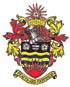    Joanna Richardson  Clerk to the Council  __________________________________________________________________________ To the Hornsea Town Council Personnel Committee					16th January 2023Ladies and Gentlemen,You are hereby summoned to attend a meeting of the Hornsea Town Council Personnel Committee that will be held on Monday 30th January 2023 in the Town Hall council chamber at 5.15pm to transact the business specified below.Yours faithfullyJ M RichardsonClerk of the CouncilA G E N D AApologies for absenceIn Pursuant to Section 1(2) of the Public Bodies (admissions to meetings) Act 1960 it is recommended that because of the confidential nature of the business to be transacted the public and press leave the meeting during consideration of the following mattersApproval of the Minutes of a meeting held on 19th December 2022To receive further details from GOTo receive comments from ERNLLCA regarding employment mattersMotor Incident – Town Clerk to reportApprenticeship